Нажимаем на «Настройки и помощь».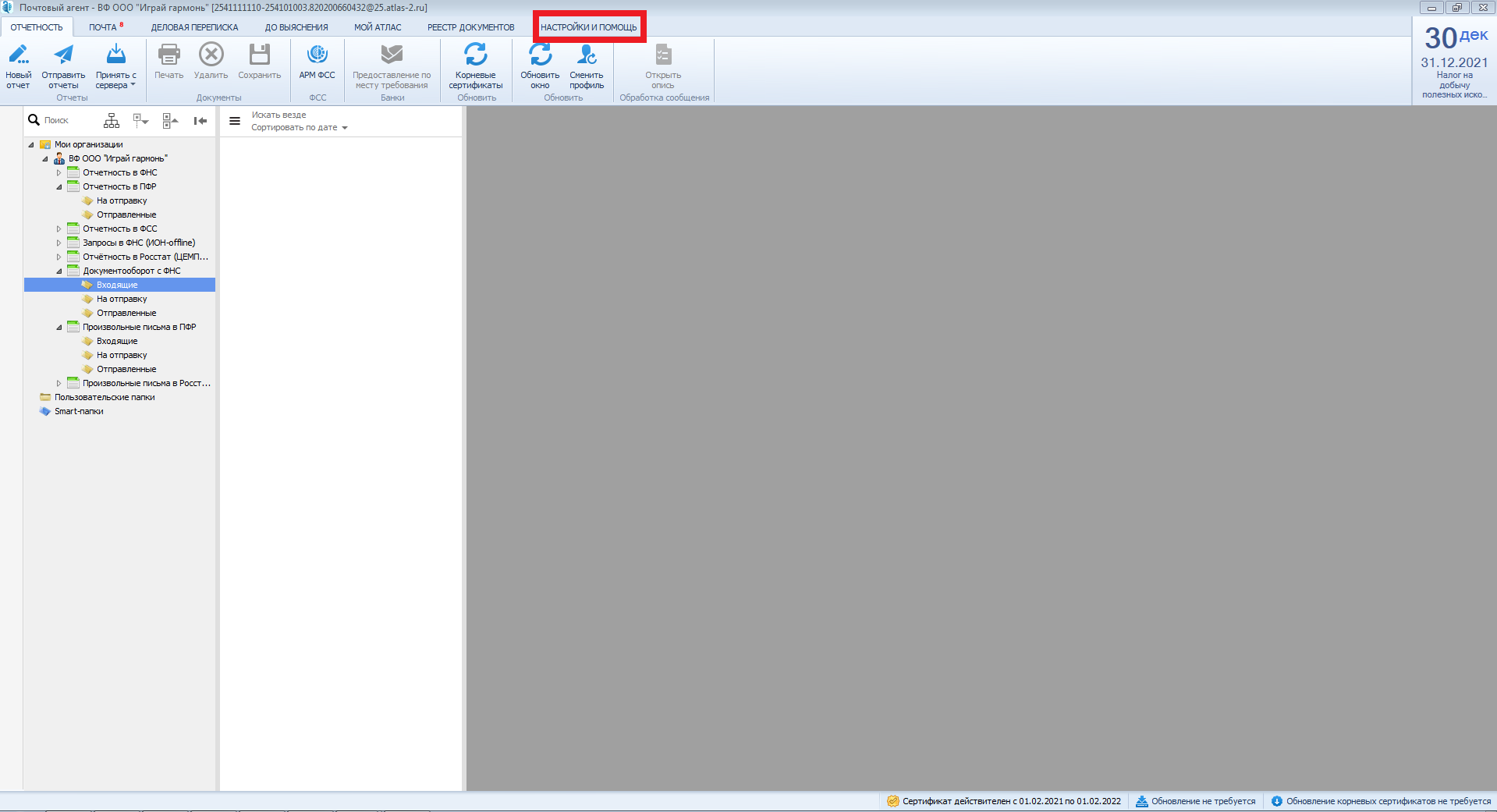 Нажимаем «Настройки».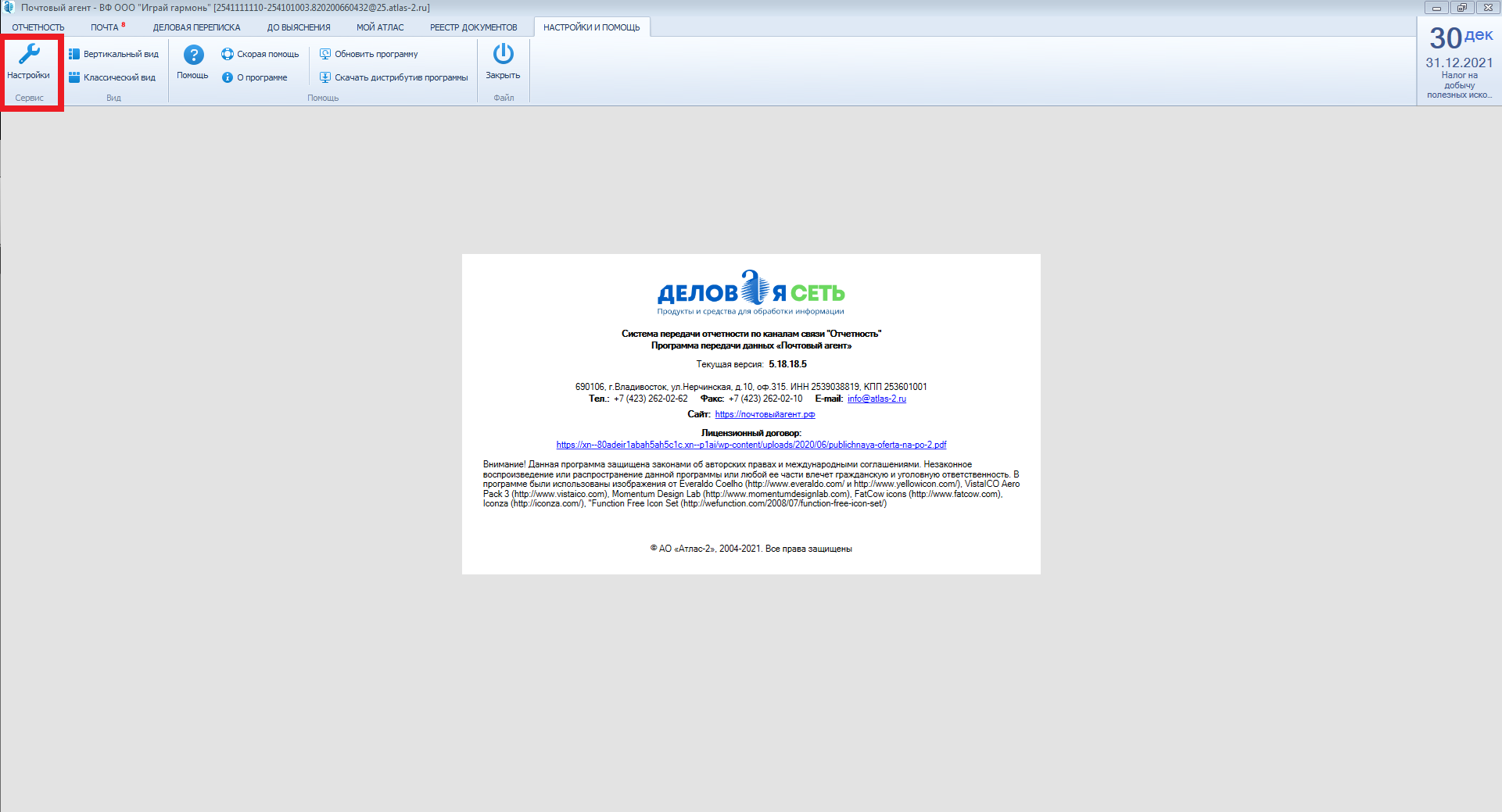 Выбираем учетную запись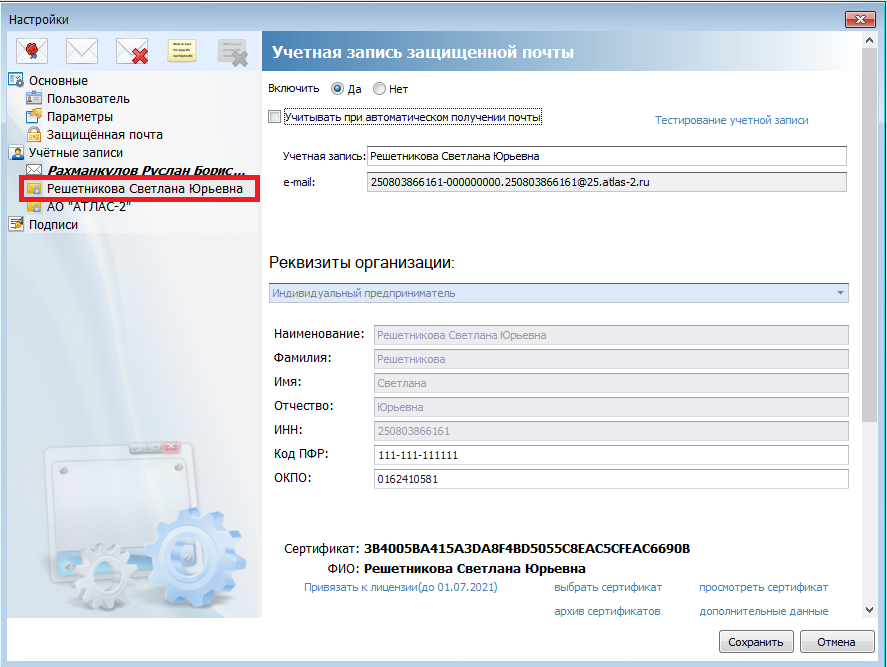 Нажимаем на «Привязать к лицензии(до 01.07.2021)»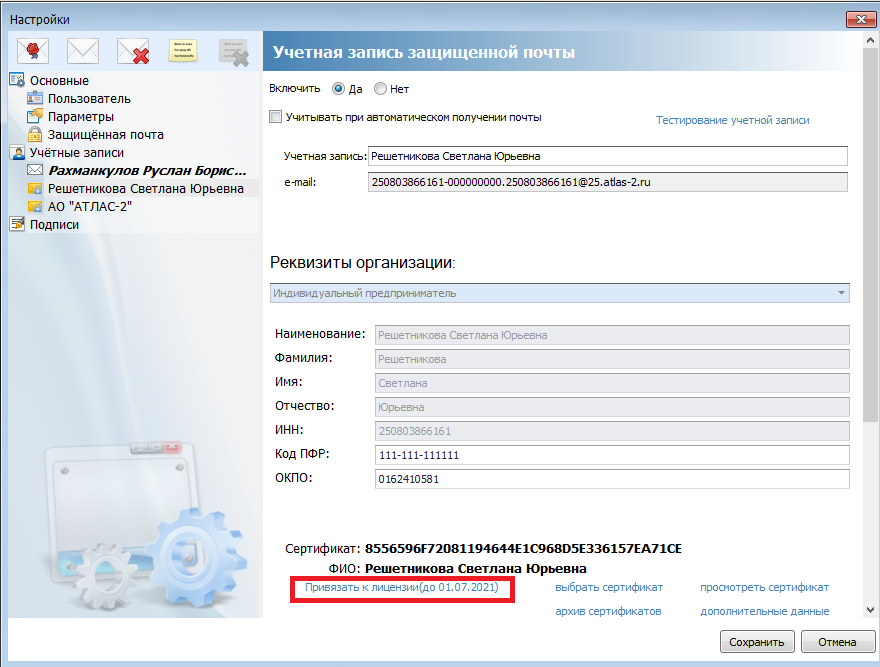 Выберете сертификат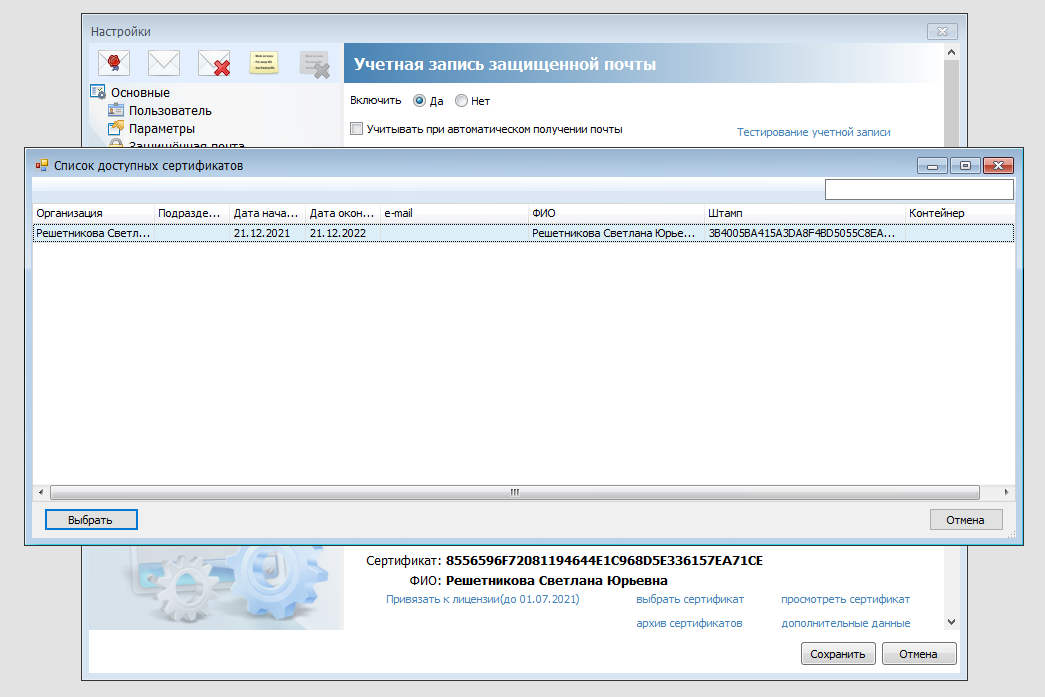 Нажмите Ок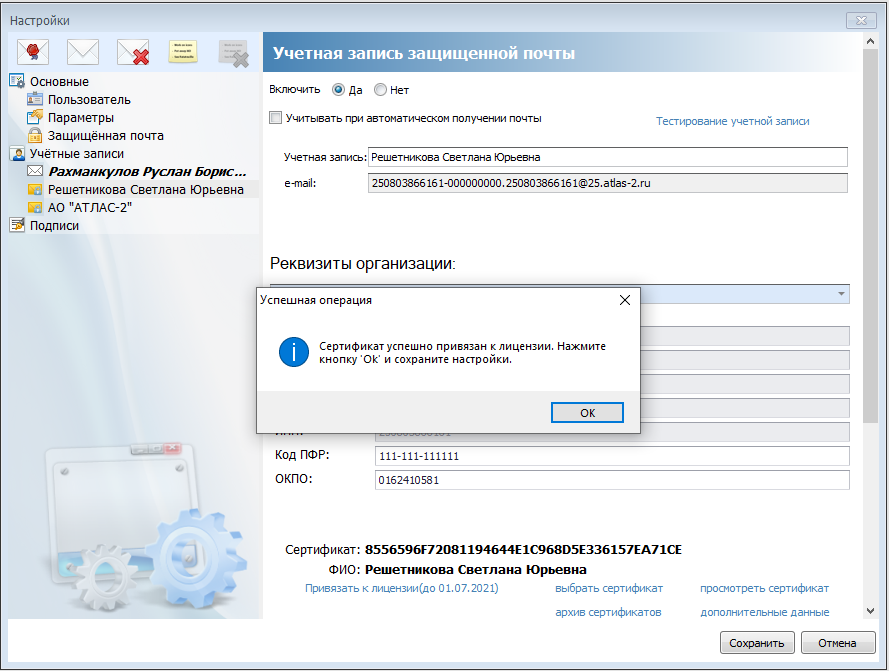 Нажмите «Сохранить»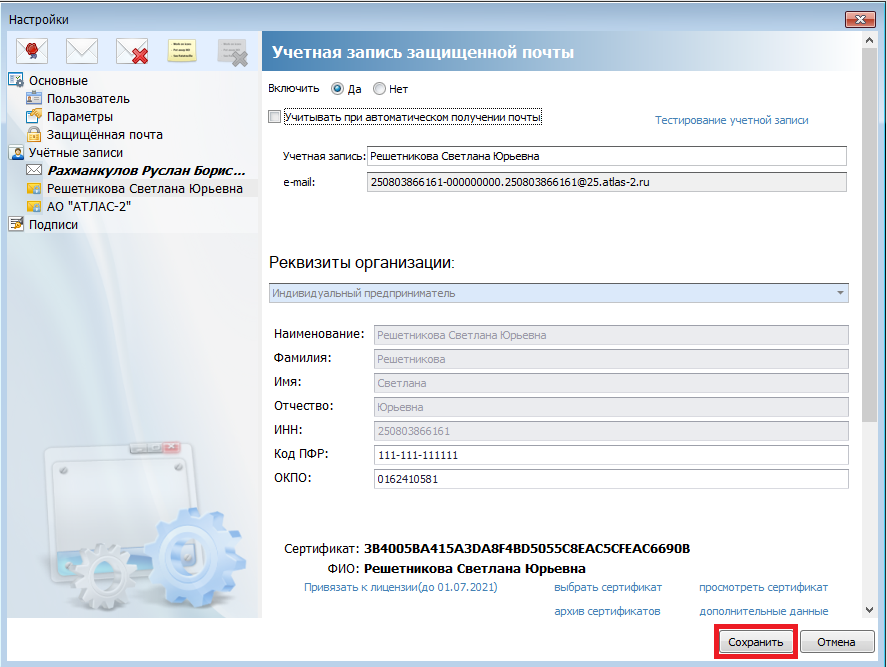 Нажмите «Да».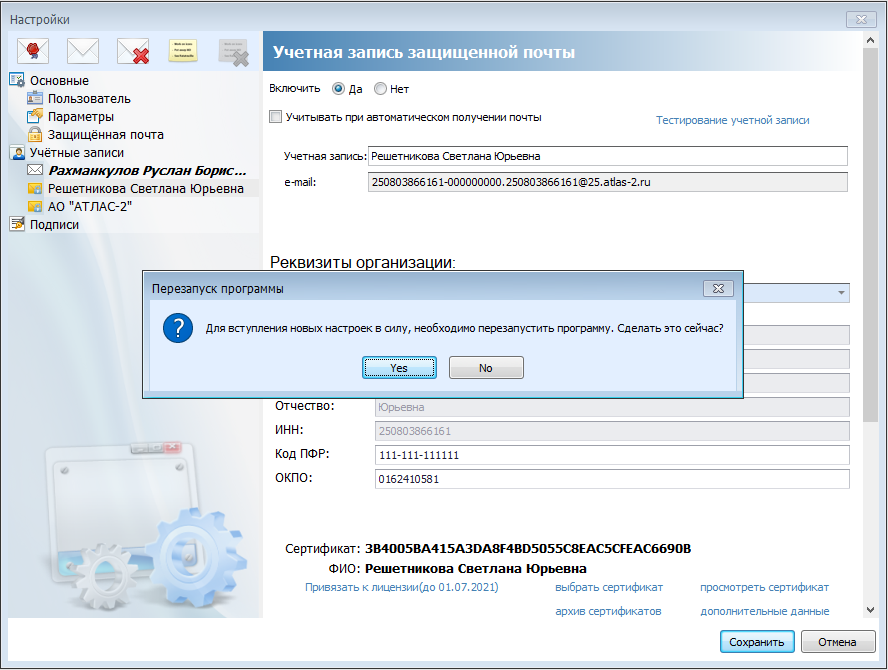 Если у вас сертификат, выпущенный «Сервер-Центром» не для Почтового агента, то появится ошибка 10. Если у вас нет сертификатов, выпущенных до 1 июля 2021 года, появится ошибка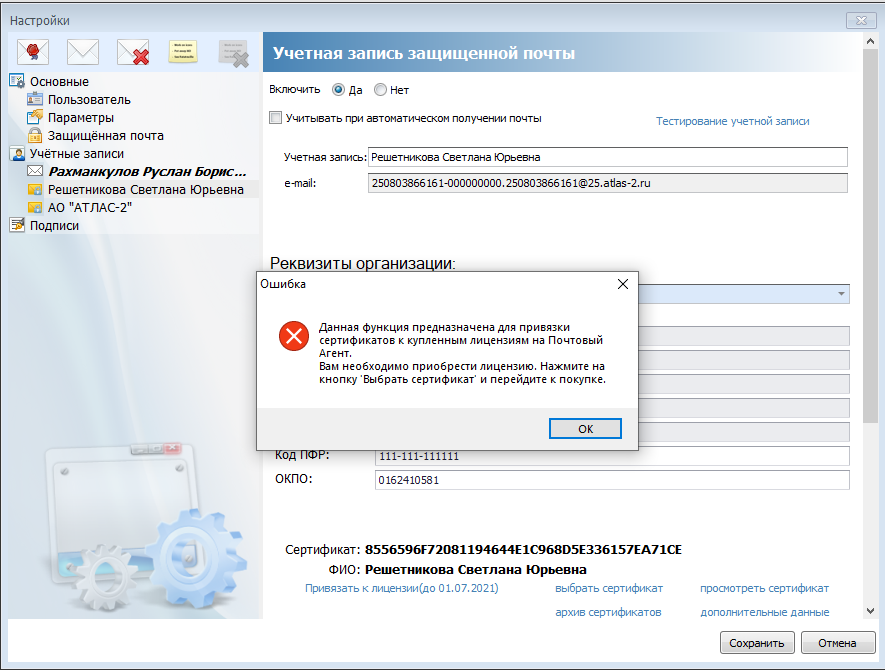 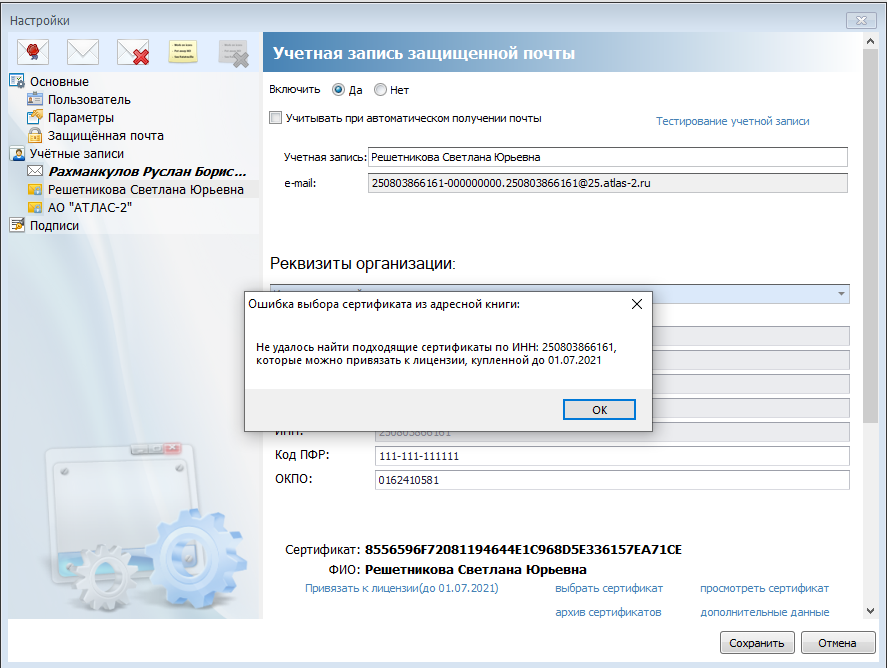 